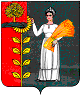 Администрация сельского поселения Дуровский сельсовет Добринского муниципального района Липецкой областиРоссийской ФедерацииРАСПОРЯЖЕНИЕ23.05.2023                            с.  Дурово                                № 8-рОб инициативном  проекте       Рассмотрев ходатайство инициативной группы граждан о внесении инициативного проекта «Озеленение парка памяти погибших воинов» и инициативного проекта «Установка монумента участнику СВО Сергею Кабанову»,  руководствуясь Решением Совета депутатов сельского поселения Дуровский сельсовет Добринского муниципального района № 53-рс от 28.09.2021г. «О Положении о реализации инициативных проектов на территории сельского поселения Дуровский сельсовет Добринского муниципального района Липецкой области», Уставом сельского поселения Дуровский сельсовет:1. Поддержать инициативный проект  «Озеленение парка памяти погибших воинов имени Сергея Кабанова» и инициативный проект «Установка монумента участнику СВО Сергею Кабанову».2.  Продолжить работу над ним в пределах бюджетных ассигнований, предусмотренных решением о местном бюджете, на соответствующие цели и (или) в соответствии с порядком составления и рассмотрения проекта местного бюджета (внесения изменений в решение о местном бюджете).3. Определить органом местного самоуправления, ответственным за реализацию проекта, указанного в пункте 1 настоящего распоряжения, администрацию сельского поселения Дуровский сельсовет Добринского муниципального района.3.1. Финансовое обеспечение расходов по реализации проектов, указанного в пункте 1 настоящего распоряжения, является расходным обязательством  администрации сельского поселения Дуровский сельсовет Добринского муниципального района и осуществляется за счет средств бюджета поселения и внебюджетных средств.4. Распоряжение вступает в силу после его официального обнародования путем размещения на официальном сайте сельского поселения Дуровский сельсовет Добринского муниципального района.        5.   Контроль за исполнением настоящего распоряжения оставляю за собой.Глава администрации                                                               Л.И. Жданова